ОТЧЕТ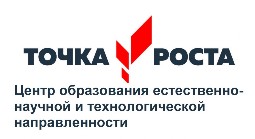 работы Центра образования естественнонаучной и технологической направленности «Точка роста» в  2023 – 2024 учебном году (первое полугодие)в рамках реализации национального проекта «Образование»     1 сентября 2021 года на базе муниципального бюджетного общеобразовательного учреждения  Семено - Камышенской основной общеобразовательной школы был открыт центр образования естественнонаучной и технологической направленностей «Точка роста» в рамках реализации федерального проекта «Современная школа» национального проекта «Образование».        Основной целью «Точки роста» является формирование у обучающихся современных технологических и естественно-научных навыков по предметным областям, учебным предметам, а также внеурочной деятельности.        В 2023-2024 учебном году  на базе центра «Точка роста» педагогами образовательного учреждения продолжилась работа по реализации образовательных программ естественнонаучной и технологической направленностей. На базе центра «Точка роста» обеспечивается освоение обучающимися учебных предметов «Физика», «Химия», «Биология» с использованием приобретённого оборудования, расходных материалов, средств обучения и воспитания. Предметы естественно-научного циклов проводятся в соответствии с расписанием и календарно-тематическим планированием.          В кабинетах центра проходят занятия по внеурочной деятельности: «В мире биологии», «Физика вокруг нас», «В мире шахмат». В «Точке Роста» школьники учатся работать в команде.         В течение учебного года педагоги активно использовали оборудование Центра в образовательных целях: демонстрация видеофильмов, видеоуроков.      В октябре был проведен школьный этап Всероссийской олимпиады школьников  на платформе «Сириус» по следующим учебным предметам: биология, информатика, математика, физика, химия.       Технический потенциал центра «Точка роста» используется и при проведении воспитательных мероприятий классными руководителями. Благодаря их использованию, мероприятия стали ярче, разнообразнее, интереснее.   В дальнейшем учителями-предметниками, работающими на базе центра «Точка Роста», планируется   обеспечить  полный охват  обучающихся 5-9-x классов для подготовки к предметным олимпиадам, конкурсам, соревнованиям.